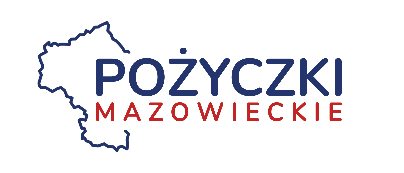 Załącznik nr 40 do wnioskuJa, niżej podpisany [			], legitymujący się dowodem osobistym [      	], PESEL 	[		], zamieszkały [		], działający zgodnie z zasadami reprezentacji za spółkę pod firmą [		] z siedzibą w [			], nr KRS [		], nr NIP [		], REGON [		] (dalej „Spółka”), 
w związku z ubieganiem się przez Spółkę o pożyczkę w Mazowieckim Regionalnym Funduszu Pożyczkowym Sp. z o. o. oświadczam, jestem świadomy, iż w związku z agresją Federacji Rosyjskiej na Ukrainę zarówno na szczeblu Unii Europejskiej, jak i na szczeblu krajowym wdrożono pakiet rozwiązań prawnych mających na celu między innymi nałożenie ograniczenia lub wyłączenie z możliwości wspierania ze środków publicznych podmiotów i osób, które w bezpośredni lub pośredni sposób wspierają działania wojenne Federacji Rosyjskiej lub są za nie odpowiedzialne.W związku z powyższym oświadczam, że znane mi są przepisy w szczególności następujących aktów prawnych:ustawy z dnia 13 kwietnia 2022 r. o szczególnych rozwiązaniach w zakresie przeciwdziałania wspieraniu agresji na Ukrainę oraz służących ochronie bezpieczeństwa narodowego (Dz. U. z 2022 poz. 835),rozporządzenia Rady (WE) nr 765/2006 z dnia 18 maja 2006 r. dotyczące środków ograniczających w związku z sytuacją na Białorusi i udziałem Białorusi w agresji Rosji wobec Ukrainy,rozporządzenia Rady (UE) nr 269/2014 z dnia 17 marca 2014 r. w sprawie środków ograniczających w odniesieniu do działań podważających integralność terytorialną, suwerenność i niezależność Ukrainy lub im zagrażających,rozporządzenia Rady (UE) nr 833/2014 z dnia 31 lipca 2014 r. dotyczące środków ograniczających w związku z działaniami Rosji destabilizującymi sytuację na Ukrainie,Komunikatu Komisji „Tymczasowe kryzysowe ramy środków pomocy państwa w celu wsparcia gospodarki po agresji Rosji wobec Ukrainy” (2022/C 131 I/01),wykazu osób i podmiotów objętych sankcjami, na mocy decyzji Ministra Spraw Wewnętrznych i Administracji Rzeczypospolitej Polskiej (ustawa z dnia 13 kwietnia 2022 r., w szczególności art. 6 ust. 1 pkt 1 oraz art. 7 ust.1),wykazu towarów, technologii i maszyn, w odniesieniu do których zakazuje się finansowania lub pomocy finansowej oraz wykaz osób, którym nie udostępnia się żadnych funduszy, ani zasobów gospodarczych (rozporządzenie Rady (WE) nr 765/2006),wykazu osób i podmiotów, którym zakazane jest udostępniane środków finansowych, zamraża się zasoby finansowe i gospodarcze tych podmiotów, a także osób i podmiotów z nimi powiązanych (rozporządzenie Rady (UE) nr 269/2014),wykazu produktów lub technologii, w odniesieniu do których m. in. zakazuje się ich sprzedaży, dostawy, przekazywania lub wywozu, bezpośrednio lub pośrednio, na rzecz jakichkolwiek osób fizycznych lub prawnych, podmiotów lub organów z siedzibą w Rosji, a także m. in. finansowania bądź udzielania pomocy finansowej w związku z tymi towarami, bądź technologią (rozporządzenie Rady (UE) nr 833/2014),do których stosowania się zobowiązuję. Oświadczam również, że Spółka:nie podlega wykluczeniu z otrzymania wsparcia, wynikającemu z sankcji nałożonych na podstawie ww. aktów prawnych,nie jest związana z osobami lub podmiotami, względem których stosowane są środki sankcyjne, i które figurują na stosownych listach, zarówno unijnych, jak i krajowych,nie znajduje się na listach, o których mowa w pkt 2 powyżej. ………………………………					………………….………………………….………………(miejscowość i data)					(czytelny podpis i pieczęć Wnioskodawcy)Oświadczenie